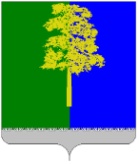 Муниципальное образование Кондинский районХанты-Мансийского автономного округа – ЮгрыАДМИНИСТРАЦИЯ КОНДИНСКОГО РАЙОНАПРОТОКОЛ №3заседания Межведомственной комиссии по охране трудаот 27 ноября 2015 года                                                                пгт. МеждуреченскийПредседательствовал:Никита Евгеньевич Федингин – заместитель главы администрации Кондинского района, председатель комиссии Присутствовали:1.О проведении специальной оценки условий труда в муниципальных учреждениях Кондинского района __________________________________________________________________ ( Н.Ю.Максимова)Решили:Информацию принять к сведению.Рекомендовать  главам городских (сельских) поселений предусмотреть в бюджете поселения на 2016 год денежные средства на проведение СОУТ в подведомственных учреждениях.Руководителям органов администрации Кондинского района: управление культуры и молодежной политики (Г.В. Крылова), управление образования (Н.И. Суслова), отдел физической  культуры и спорта (Р.Ф. Аюпов): подготовить и направить в организационный комитет, уполномоченный на проведение публичных слушаний по проекту решения Думы Кондинского района «О бюджете муниципального образования Кондинский район на 2016 год», предложение о включении в бюджет Кондинского района денежных средств на проведение специальной оценки условий труда в подведомственных учреждениях Кондинского района. Срок исполнения: до 04 декабря 2015 годаПредставить в отдел по труду комитета экономического развития и инвестиционной деятельности администрации Кондинского района информацию о выполнении п.п 1.3.1  настоящего протокола.Срок исполнения: до 07 декабря 2015 годаобеспечить контроль за проведением специальной оценки условий труда подведомственными учреждениями в 2016 году. Срок исполнения: в течение 2016 года.информацию о проведении подведомственными учреждениями специальной оценки условий труда в 2016 году представить в отдел по труду комитета экономического развития и инвестиционной деятельности администрации Кондинского района. Срок исполнения: до декабря 2016 года.2.Об использовании работодателями в 2015 году сумм страховых взносов на обязательное социальное страхование от несчастных случаев на производстве и профессиональных заболеваний на финансовое обеспечение предупредительных мер по сокращению производственного травматизма и профессиональных заболеваний работников_______________________________________________________________(М.И.Васечкина)Решили:Информацию принять к сведению.Рекомендовать руководителям органов администрации Кондинского района, главам городских и сельских поселений: Запросить в подведомственных учреждениях объяснения о причинах, не позволивших обратиться в ФСС с заявлением о финансовом обеспечении предупредительных мер.Организовать работу по подготовке в группу работы со страхователями №3 Государственного учреждения регионального отделения Фонда социального страхования Российской Федерации по Ханты-Мансийскому автономному округу – Югре заявлений и документов, обосновывающих необходимость финансирования каждого конкретного мероприятия.Срок исполнения: до 01 июня 2016 года.Информацию о муниципальных учреждениях, заявившихся в 2016 году в группу работы со страхователями №3 государственного учреждения Регионального отделения Фонда социального страхования Российской Федерации по Ханты-Мансийскому автономному округу – Югре с указанием мероприятий и заявленной суммы представить в отдел по труду комитета экономического развития и инвестиционной деятельности администрации Кондинского района.Срок исполнения: до 01 августа 2016 года.3.О Плане работы Межведомственной комиссии по охране труда при администрации Кондинского района на 2016 год_______________________________________________________________(Н.Ю.Максимова)Решили:3.1. Информацию принять к сведению.3.2 Утвердить план работы Межведомственной комиссии по охране труда при администрации Кондинского района на 2016 год4.Об исполнении решений Межведомственной комиссии по охране труда при администрации Кондинского района от 24  марта 2015 года №1, от 24 апреля 2015 года №2__________________________________________________________________(Т.В.Носова)Решили:Снять с контроля поручения, предусмотренные  решениями протоколов Межведомственной комиссии по охране труда при администрации Кондинского района от 24 марта 2015 г.  №1, от 24 апреля 2015 г. № 2.Заместитель главыадминистрации района                                                                               Н.Е. ФедингинНаталья Юрьевна Максимовапредседатель комитета экономического развития и инвестиционной деятельности администрации Кондинского района, член комиссииГалина Анатольевна Мостовыхпредседатель Координационного Совета первичных профсоюзных организаций и районных организаций профсоюзов Кондинского района, исполняющий обязанности председателя комитета по финансам и налоговой политике администрации Кондинского района, член комиссииТатьяна Владимировна Носованачальник отдела по труду комитета экономического развития и инвестиционной деятельности администрации Кондинского района, член комиссииСергей Валентинович Кабальновначальник управления гражданской защиты населения администрации Кондинского района, член комиссииАнна Анатольевна Сенинаспециалист – эксперт отдела по труду комитета экономического развития и инвестиционной деятельности администрации Кондинского района, секретарь комиссииМальвина Ивановна ВасечкинаКонсультант – руководитель группы работы со страхователями №3 государственного учреждения Регионального отделения Фонда социального страхования РФ по ХМАО-Югре, член комиссииЕкатерина Сергеевна Камышевапредседатель Совета некоммерческого партнерства «Союз предпринимателей  Кондинского района», член комиссииВалерий Владимирович Веретенниковпредседатель территориального объединения работодателей «Союз работодателей Конды», член комиссииГалина Владиславовна Крылованачальник управления культуры и молодежной политики администрации Кондинского района, приглашенныйРустам Флюрович Аюпов начальник отдела физической  культуры и спорта администрации Кондинского района, приглашенныйТатьяна Владимировна Дутковскаяначальник материально-технического снабжения управления образования администрации Кондинского района, приглашенныйНаталья Евгеньевна Гуськоваспециалист-эксперт производственно-технического отдела управления жилищно-коммунального хозяйства администрации Кондинского района, приглашенный